JUNHO - 2017Responsáveis pela escala: Reginaldo Piccirilo e Marta – coordenadores da Pastoral dos CoroinhasNosso próximo encontro: dia 01 de julho de 2017, às 10 horas.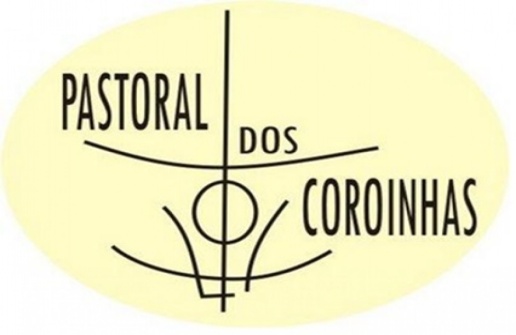 Escala para o Serviço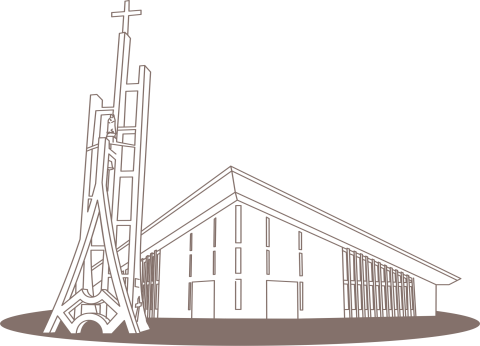 DATAHORÁRIOPRESBITÉRIOCOLETALOCAL27-05-17 (Sábado)20 h 00 minTaissa, Luana e Gabriel RoncagliaCleiton, Luana Oliveira, Henrique e João MarceloMatriz28-05-17 (Domingo)08 h 00 minTalini, Rafael e Vitor HugoSeb. Vinicis e GabrielCapela28-05-17 (Domingo)09 h 30 minAnderson, Maria Ed e Maria ClaraCesar, Luana Oliveira, João Vitor e João MarceloMatriz28-05-17 (Domingo)19 h 00 minAna Carolina, Maria Ed. Rib. e PedroRafaela, Kaysla, Talini e JhonatanMatriz01-06-17 (Quinta-Feira)20 h 00 minSeb. Vinicius, Adriano e LarahMª. Vitoria, Rafael Pereira, Mª. Clara e Mª. Ed. FrançaMatriz02-06-17 (Sexta-Feira)20 h 00 minAdriana, Carla e JuniorLuana, Gabriel Roncaglia, Cleiton e TaissaMatriz03-06-17 (Sábado)20 h 00 minGabriel, Diego e João MarceloRaoni, Rafaela, Kaysla e PedroMatriz04-06-17 (Domingo)08 h 00 minJoão Vitor, Natan e AdrianaSeb. Vinicius e Vitro HugoCapela04-06 -17 (Domingo)09 h 30 minAna, Maria Ed. Ribeiro e CesarLarah, Taissa, Luana e Mª. ClaraMatriz04-06 -17 (Domingo)19 h 00 minAnderson, Adriano e JhonatanCarla, Junior, Rafael Pereira e DiegoMatriz07-06-17 (Quarta-Feira)20 h 00 minNatan, Maria Vitoria e TaliniAnderson e RafaelCapela08-06-17 (Quinta-Feira)20 h 00 minLuana Oliveira, Rafaela e KayslaCesar, Pedro, Carla e Rafael PereiraMatriz10-06-17 (Sábado)20 h 00 minLarah, Henrique e RaoniAnderson, Diego, João Vitor e CesarMatriz11-06-17 (Domingo)08 h 00 minGabriel, Seb. Vinicius e AdrianaRaoni e NatanCapela11-06-17 (Domingo)09 h 30 minJunior, Carla e JhonatanAdriano, Ana, Maria Ed. Ribeiro e Maria VitoriaMatriz11-06-17 (Domingo)19 h 00 minRaoni e Maria Ed. França e Maria ClaraLuana Oliveira, Taissa, Luana e Gabriel RoncaliaMatriz14-06-17 (Quarta-Feira)20 h 00 minCleiton, Vitor Hugo e GabrielAdriana e NatanCapela15-06-17 (Quinta-feira)15 h 00 minAnderson, Kaisla, Cesar, Rafael e TaissaRafaela, Gabriel Roncaglia, Junior, Raoni e AdrianoMatriz17-06-17 (Sábado)20 h 00 minLuana Oliveira, Junior e HenriqueAnderson, Larah, Diego e Maria VitoriaMariz18-06-17 (Domingo)08 h00 minTalini, João Vitor e Rafael PereiraVitor Hugo e RafaelCapela18-06-17 (Domingo)09:h 30 minJoão Marcelo, Rafaela e KayslaJhonatan, Gabriel Rocaglia, Mª. Clara e Mª. Ed. FrançaMatriz18-06-17 (Domingo)19 h 00 minGabriel, Natan e Maria VitoriaAdriano, Pedro, Carla e HenriqueMatriz21-06-17 (Quarta-Feira)20 h 00 minAnderson, Diego e Vitor HugoAdriana e Seb. ViniciusCapela22-06-17 (Quinta-Feira)20 h 00 minPedro, Talini e HenriqueTaissa, Luana, João Vitor e CesarMatriz23-06-17 (Sexta-Feira)20 h 00 minLarah, Jhonatan e Maria VitoriaAna, Maria Ed. Ribeiro e Mª Ed. FrançaMatriz24-06-17 (Sábado)20 h 00 minAdriano, Luana Oliveira e RafaelaDiego, Kaysla, Vitor Hugo e CleitonMatriz25-06-17 (Domingo)08 h 00 minSeb. Vinicius, Natan e RafaelMaria Ed. França, Maria Clara e AdrianaCapela25-06-17 (Domingo)09 h 30 minAna, Maria Ed. Ribeiro e PedroAdriana, Anderson, Junior e Rafael PereiraMatriz25-06-17 (Domingo)19 h 00 minTaissa, João Vitor e RaoniLuana, Adriano, Henrique e Maria VitoriaMatriz28-06-17 (Quarta-Feira)20 h 00 minNatan, Adriana e Vitor HugoTalini e GabrielCapela29-06-17 (Quinta-feira)20 h 00 minDiego, Junior e CarlaLarah, João Marcelo, Rafael e JhonatanMatriz